Kanálové hrdlo s těsněním  45° KSS 80Obsah dodávky: 1 kusSortiment: K
Typové číslo: 0055.0462Výrobce: MAICO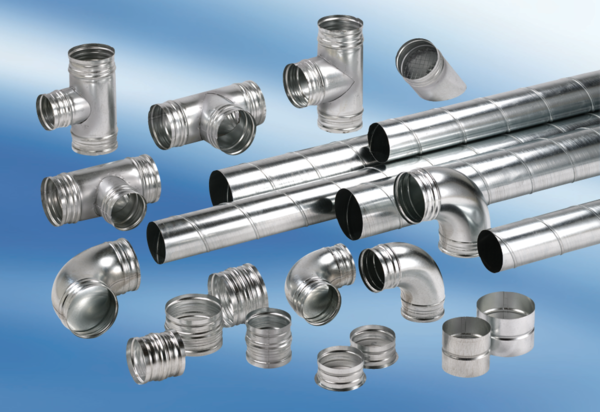 